    Об утверждении схемы размещения гаражей, являющихся некапитальными сооружениями, либо стоянок технических или других средств передвижения инвалидов вблизи их места жительства на землях или земельных участках, находящихся в государственной или муниципальной собственностиВ соответствии с пунктом 1 статьи 39.36-1 Земельного кодекса Российской Федерации, постановлением Кабинета Министров Чувашской Республики от 17.08.2022 № 400 «Об утверждении Порядка утверждения схемы размещения гаражей, являющихся некапитальными сооружениями, либо стоянок технических или других средств передвижения инвалидов вблизи их места жительства на землях или земельных участках, находящихся в государственной или муниципальной собственности», Федеральным законом от 06.10.2003 № 131-ФЗ «Об общих принципах организации местного самоуправления в Российской Федерации», администрация Порецкого муниципального округа Чувашской Республики  п о с т а н о в л я е т:1. Утвердить схему размещения гаражей, являющихся некапитальными сооружениями, либо стоянок технических или других средств передвижения инвалидов вблизи их места жительства на землях или земельных участках, находящихся в государственной или муниципальной собственности согласно приложениям № 1 и № 2.2. Настоящее постановление вступает в силу со дня его официального опубликования в издании «Вестник Поречья» и подлежит размещению на официальном сайте Порецкого муниципального округа Чувашской Республики в сети «Интернет».Глава Порецкого муниципального округа                                                               Е.В. ЛебедевПриложение № 1к постановлению администрации Порецкого муниципального округаот «___» _______2023Схемаразмещения гаражей, являющихся некапитальными сооружениями, либо стоянок технических или других средств передвижения инвалидов вблизи их места жительства на землях или земельных участках, находящихся в государственной или муниципальной собственности и расположенных на территории Порецкого муниципального округаПриложение №2 к постановлению администрации Порецкого муниципального округаот «___» _______2023Графическая часть схемы места размещения объектов земельных участков или частиземельных участков на кадастровом плане территорииСХЕМА № 1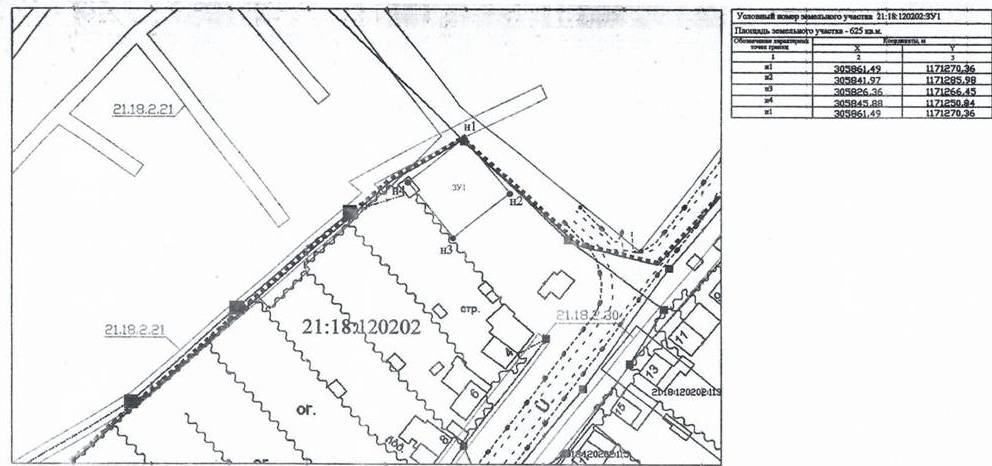 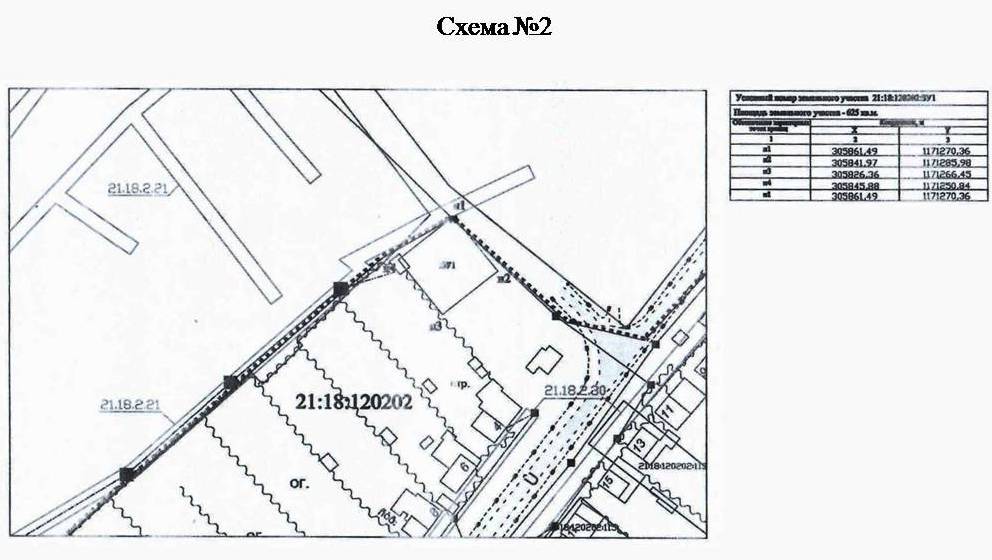 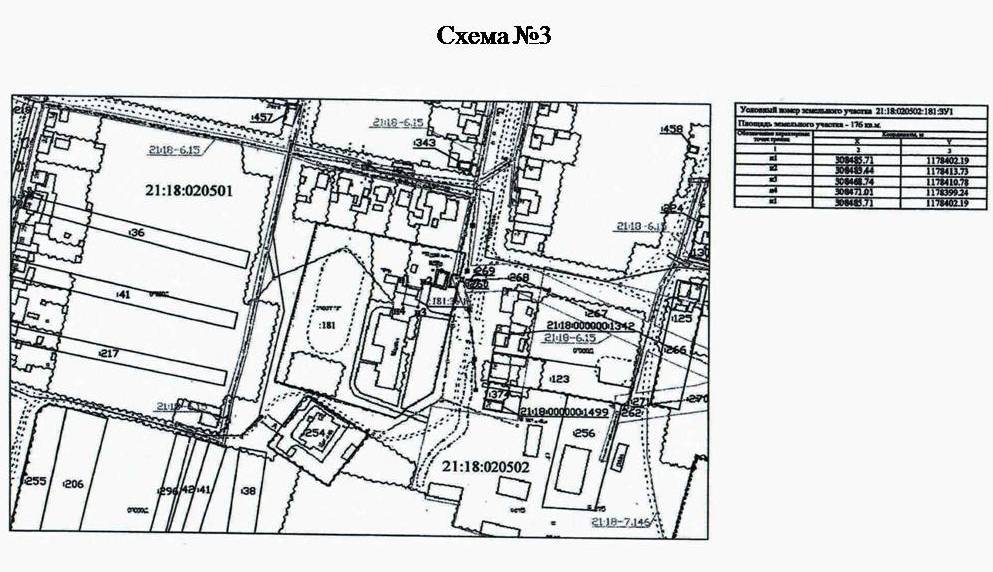 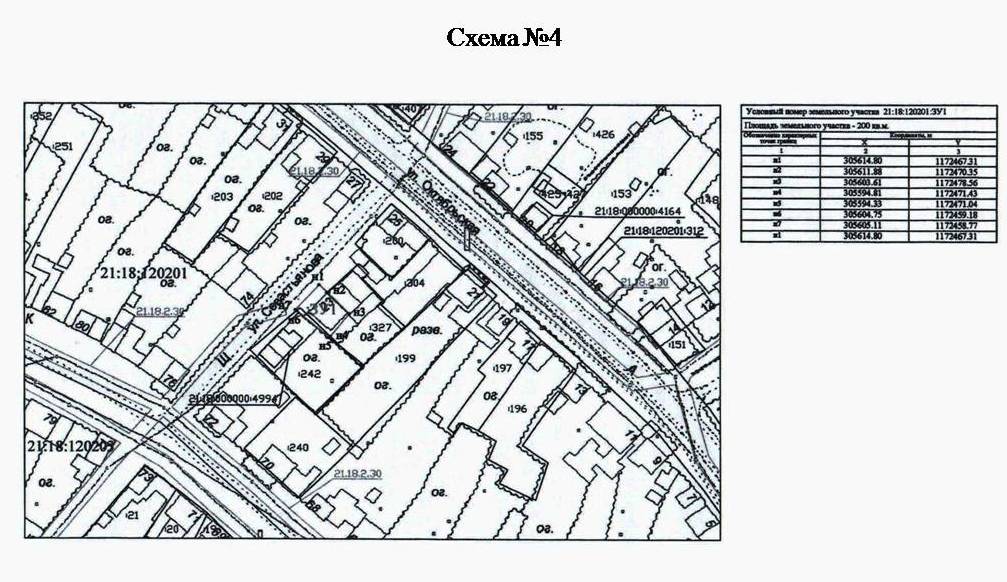 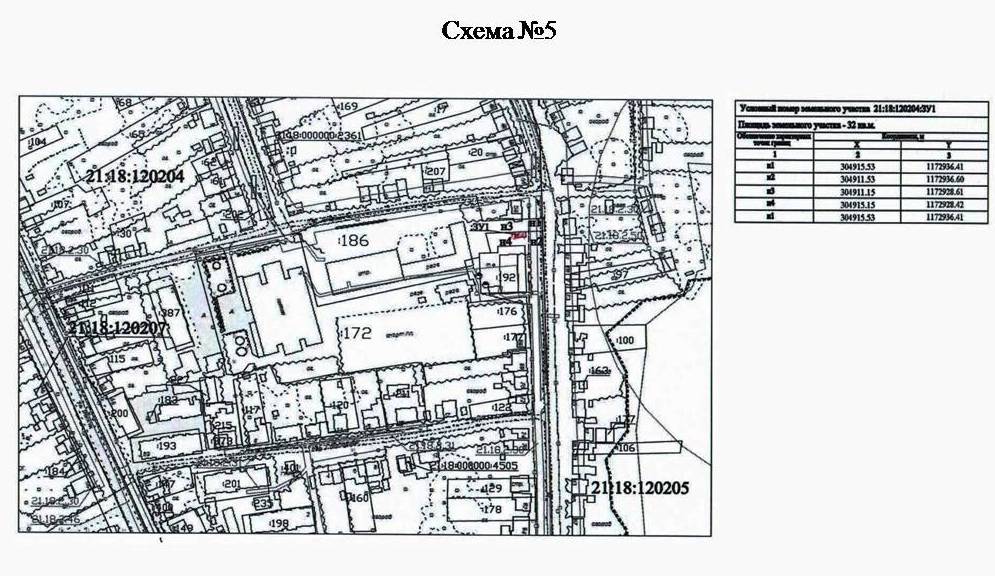 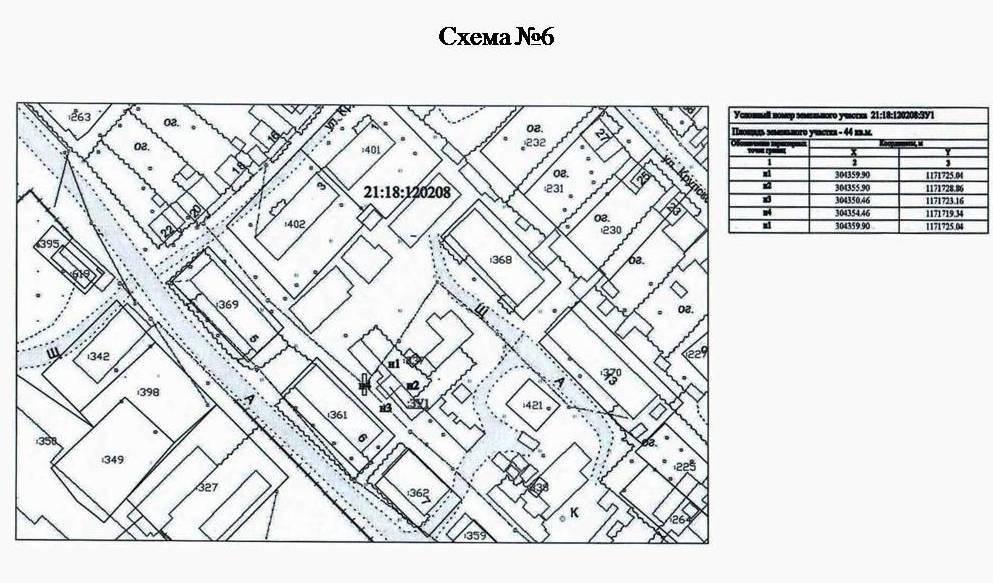 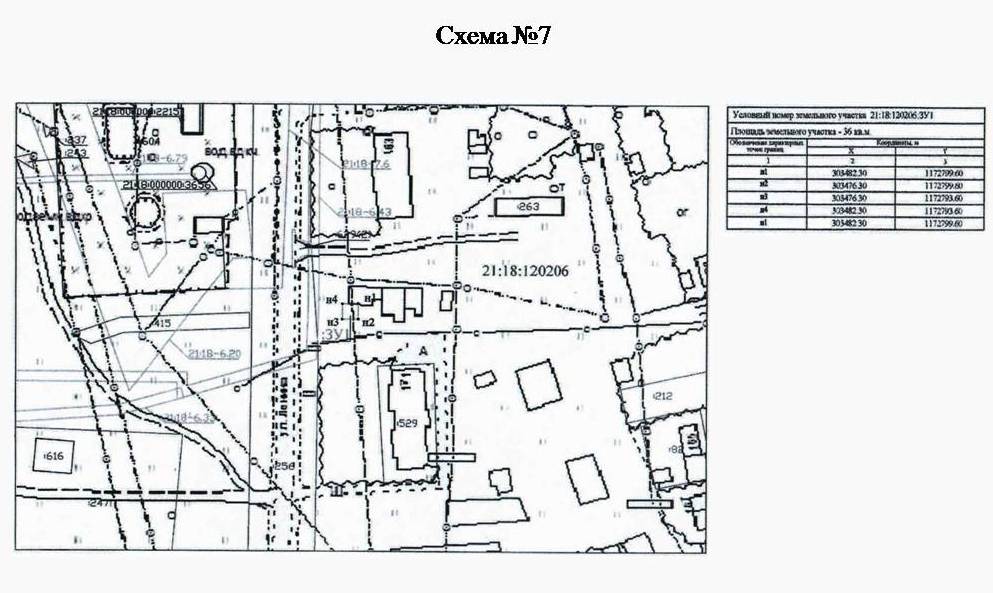 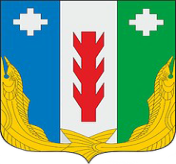 Администрация Порецкого муниципального округа Чувашской РеспубликиПОСТАНОВЛЕНИЕ______2023 № _____с. ПорецкоеЧăваш РеспубликинПăрачкав муниципалитет округӗн администрацийĕЙЫШĂНУ______2023 № _____Пăрачкав сали№п/п Адрес (описание)местоположения объекта с указанием улиц, дорог, проездов, иных ориентиров(при наличии)Кадастровый номер земельного участка на котором размещен или возможно размещение объекта, или координаты характерных точек границ территорииНомер кадастрового квартала, на территории которого размещен или возможно размещение объектаПлощадь земельного участка или части земель, необходимая для размещения объекта  (кв.м.)Вид объекта(гараж, являющийся некапитальным сооружением, либо стоянка технических или других средств передвижения инвалидов вблизи их места жительства) разрешенного использования земельного участкаСрок размещения объектаФорма собственности на землю или земельный участок, где размещен или возможно размещение объектаИная дополнительная информация123456781.Порецкий район, Порецкое сельское поселение, с. Порецкое, ул. Крупской21:18:120208:62821:18:12020839Объекты гаражного назначенияПять летЗемельный участок, государственная собственность на который не разграничена2.Порецкий район, Порецкое сельское поселение, с. Порецкое21:18:120204:54521:18:12020432Хранение автотранспортаПять летЗемельный участок, государственная собственность на который не3.Порецкий район, Порецкое сельское поселение, с. Порецкое, ул. Ленина21:18:120204:53921:18:12020455Объекты гаражного назначенияПять летЗемельный участок, государственная собственность на который не4Порецкий район, Кудеихинское сельское поселение, с. Кудеиха21:18:020501:45721:18:020501137Объекты гаражного назначенияПять летЗемельный участок, государственная собственность на который не5Порецкий район, Кудеихинское сельское поселение, с. Кудеиха, ул. Афанасьева21:18:020501:22721:18:02050185Для размещения гаражей и автостоянокПять летЗемельный участок, государственная собственность на который не6.Порецкий район, Порецкое сельское поселение, с. Порецкое, ул. Ленина21:18:120206:80721:18:12020636Хранение автотранспортаПять летЗемельный участок, государственная собственность на который не7.Порецкий район, Порецкое сельское поселение, с. Порецкое21:18:120202:42221:18:120202625Служебные гаражиПять летЗемельный участок, государственная собственность на который не